Разъяснения документации об аукционе от 23.06.2014 № 1(Извещение от 03.06.2014 № АЭФ-ДВТРК–53) Приложение № 1 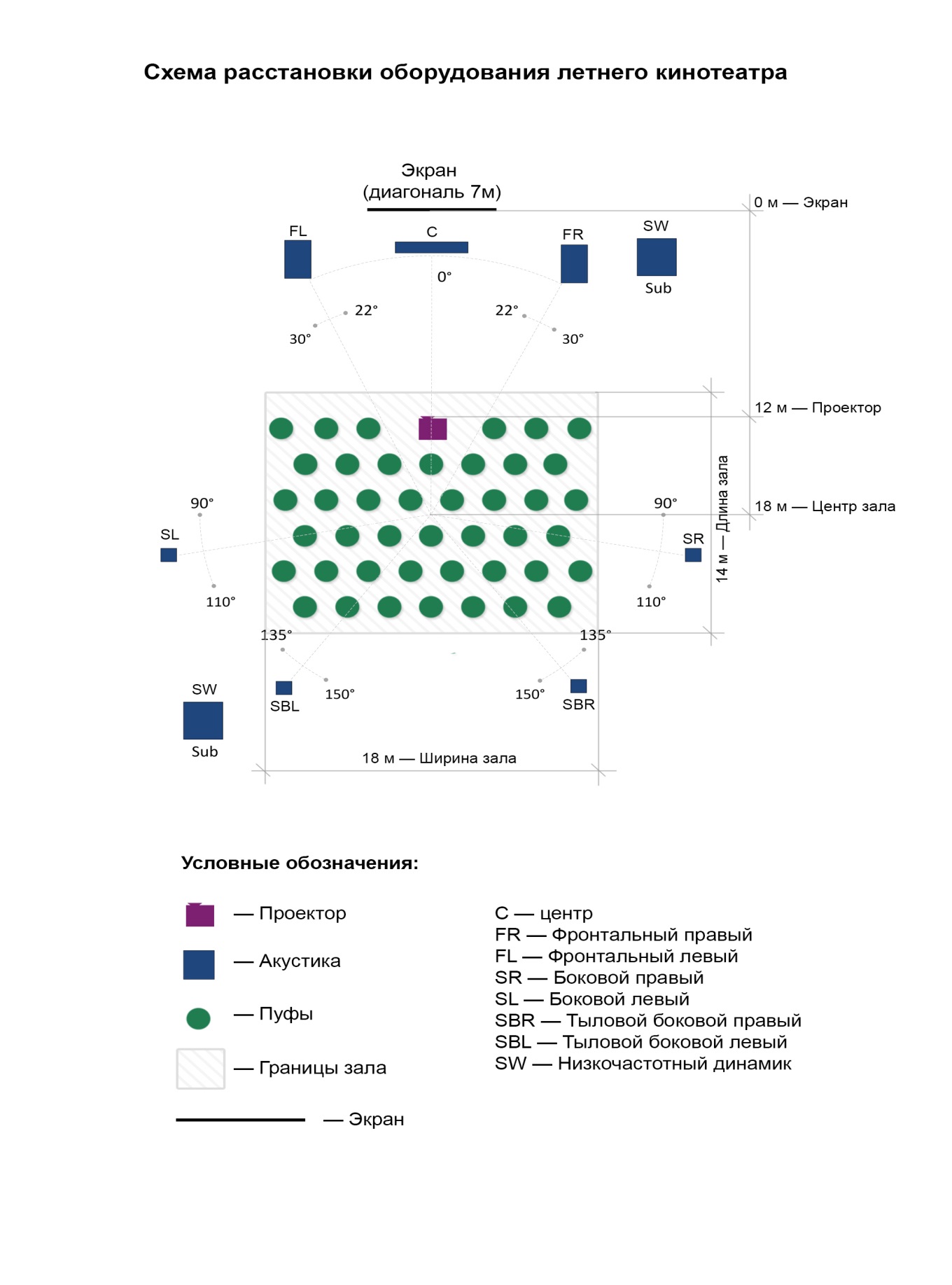 №п/пВопросРазъяснения1.По пункту 6 «Комплект кабельной коммутации и разъёмов», а именно что должно входить в комплект, и какое количество (метраж)?Комплект коммутации — звуковые кабели для подключения акустики к звуковому процессору, звуковые кабели (оптический и HDMI) для подключения к источнику вещания (ноутбук или DVD/BD проигрыватель), видео кабель (HDMI) для подключения 
к источнику вещания (ноутбук или DVD/BD проигрыватель), кабели питания. Длина кабелей должна быть такой, чтобы оборудование свободно стояло на площадке площадью 
500 кв. м. (уличный кинотеатр), 
120 кв. м. (кинотеатр в помещении), согласно схеме 
в приложении № 1.2.Предусматривается ли поставка эквивалентного оборудования, соответствующего указанным техническим характеристикам?Поставка эквивалентного оборудования не предусмотрена.